Информация о необходимости прохождения медицинского осмотра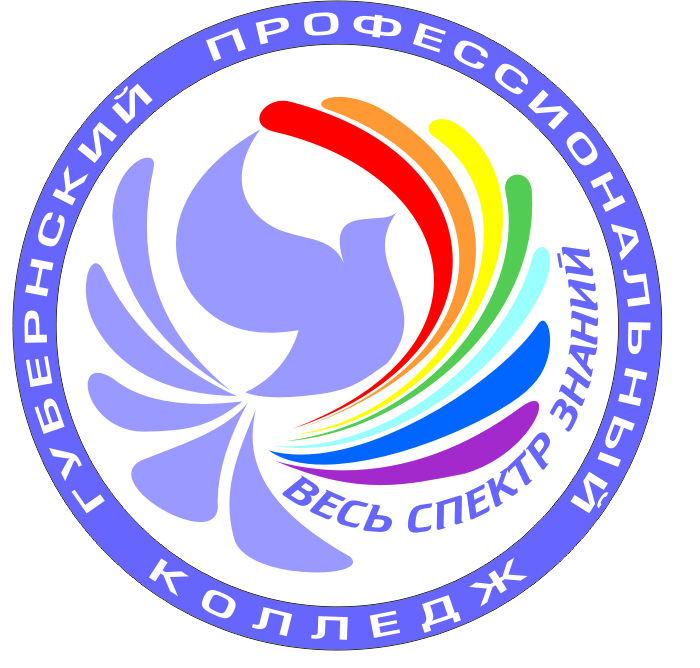 На основании приказа  Министерства здравоохранения и социального развития РФ от 12 апреля 2011 г. №302н "Об утверждении перечней вредных и (или) опасных производственных факторов и работ, при выполнении которых проводятся обязательные предварительные и периодические медицинские осмотры (обследования). В соответствии с «Порядком проведения обязательных предварительных и периодических медицинских осмотров (обследований) работников, занятых на тяжелых работах и на работах с вредными и (или) опасными условиями труда" (далее - приказ Минздравсоцразвития России),  с Перечнем специальностей и направлений подготовки, при приеме на обучение по которым поступающие проходят обязательные предварительные медицинские осмотры (обследования) в порядке, установленном при заключении трудового договора или служебного контракта по соответствующей должности или специальности, утвержденного постановлением Правительства РФ от 14 августа 2013 г. № 697, поступающий представляет оригинал или копию медицинской справки, содержащей сведения о проведении медицинского осмотра в соответствии с перечнем врачей-специалистов, лабораторных и функциональных исследований. Медицинская справка признается действительной, если она получена не ранее года до дня завершения приема документов и вступительных испытаний.В случае не предоставления поступающим либо недействительности медицинской справки, отсутствия в ней полностью или частично сведений о проведении медицинского осмотра, соответствующего требованиям, установленным приказом Минздравсоцразвития России, колледж направляет поступающего на дообследование.В случае если у поступающего имеются медицинские противопоказания, установленные приказом Минздравсоцразвития России, колледж обеспечивает его информирование о связанных с указанными противопоказаниями последствиях в период обучения в колледже и последующей профессиональной деятельности.Перечень специальностей, для которых необходима медицинская справка23.01.17  Мастер по ремонту и обслуживанию автомобилей;15.01.15 Сварщик (ручной и частично механизированной сварки (наплавки);23.02.07 Техническое обслуживание и ремонт двигателей, систем и агрегатов автомобилей;20.02.02 Защита в чрезвычайных ситуациях;43.01.09 Повар, кондитер;43.02.15 Поварское и кондитерское дело;43.02.13 Технология парикмахерского искусства;15.02.12Монтаж, техническое обслуживание и ремонт промышленного оборудования (по отраслям);35.02.16 Эксплуатация и ремонт сельскохозяйственной техники и оборудования;54.02.06 Изобразительное искусство и черчение;49.02.01 Физическая культура;44.02.01 Дошкольное образование;44.02.02 Преподавание в начальных классах;15.01.35 Мастер слесарных работ;08.01.18 Электромонтажник электрических сетей и электрооборудования.Перечень – врачей специалистов, лабораторных и функциональных исследований, общих и дополнительных медицинских противопоказанийПри проведении предварительных и периодических медицинских осмотров всем обследуемым в обязательном порядке проводятся: клинический анализ крови (гемоглобин, цветной показатель, эритроциты, тромбоциты, лейкоциты, лейкоцитарная формула, СОЭ); клинический анализ мочи (удельный вес, белок, сахар, микроскопия осадка); электрокардиография; цифровая флюорография или рентгенография в 2-х проекциях (прямая и правая боковая) легких; биохимический скрининг: содержание в сыворотке крови глюкозы, холестерина. Все женщины осматриваются акушером-гинекологом с проведением бактериологического (на флору) и цитологического (на атипичные клетки) исследования не реже 1 раза в год; женщины в возрасте старше 40 лет проходят 1 раз в 2 года маммографию или УЗИ молочных желез. Участие специалистов, объем исследования, помеченных "звездочкой"(*), - проводится по рекомендации врачей-специалистов, участвующих в предварительных и периодических медицинских осмотрах. Участие врача-терапевта, врача-психиатра и врача-нарколога при прохождении предварительного и периодического медицинского осмотра является обязательным для всех категорий обследуемых. Дополнительные медицинские противопоказания являются дополнением к общим медицинским противопоказаниям.Наименование работ и профессийПериодичность осмотровУчастие врачей-специалистов (1), (2), (3)Лабораторные и функциональные исследования (1), (2)Дополнительные медицинские противопоказания (4)Для профессии 23.01.17  Мастер по ремонту и обслуживанию автомобилей1 раз в годНеврологОфтальмологОториноларингологХирургДермато-венерологЭндокринологРост, вес,определение группы крови и резус- фактора(при прохож-денииПредвари-тельногомедицинского осмотра)1) Острота зрения с коррекцией ниже 0,5 на одном глазу, ниже 0,2 -на другом2) Нарушение функции вестибулярного анализатора любой этиологии3) Заболевания любой этиологии, вызывающие нарушение функцииАвтомеханикАудиометрия Исследование вестибулярного анализатора Острота зрения Цветоощущение Определение полей зрения Биомикроскопиясред глаза Офтальмоскопия глазного днавестибулярного аппарата, синдромы головокружения, нистагм (болезнь Меньера, лабиринтиты. вестибулярные кризы любой этиологии и др.)4) Стойкое понижение слуха (3 и более месяца) любой этиологии, одно- или двустороннее (острота слуха: шепотная речь менее 3 м5) Ограничение поля зрения более чем на 20° по любому измеридиановДля профессии 15.01.15Сварщик (ручной и частично механизированной сварки (наплавки)1 раз в годОфтальмологОториноларин-гологНеврологДерматовене-рологСтоматологОстрота зренияПоля зренияИсследованиевестибулярногоанализатораАудиометрия1) Острота зрения с коррекцией ниже 0,5 на одном глазу и ниже 0,2 -на другом с коррекцией2) Ограничение поля зрения более чем на 20°3) Стойкое слезотечение, не поддающееся лечению4) Стойкое понижение слуха (3 и более месяца) любой этиологии, одно- и двустороннее (острота слуха: шепотная речь менее 3 м)5) Нарушение функции вестибулярного анализатора любой этиологии6) Заболевания любой этиологии, вызывающие нарушение функции вестибулярного аппарата, синдромы головокружения, нистагм (болезнь Меньера, лабиринтиты. вестибулярные кризы любой этиологии и др.)7) Хронические рецидивирующие заболевания кожи с частотой обострения 4 раза и более закалендарный год8) Заболевания, препятствующие работе в противогазе (для работников службы газнадзора)Для профессии 08.01.18Электромонтажник электри-ческих сетей и электрооборудования1 раз в годНеврологОфтальмологОториноларингологХирургДермато-венерологЭндокринолог1)Заболевания опорно-двигательного аппарата;2) Заболевания дыхательной системы, органов пищеварения;3)Нарушения координации движений;4)Нарушения зренияДля специальности 23.02.07Техническое обслуживание и ремонт двигателей, систем и агрегатовавтомобилей1 раз в годНеврологОфтальмологОториноларингологХирургДерматовенерологЭндокринологРост, вес,определение группы крови и резус- фактора(при прохождении предварительного медицинского осмотра)1) Острота зрения с коррекцией ниже 0,5 на одном глазу, ниже 0,2 -на другом2) Нарушение функции вестибулярного анализатора любой этиологии3) Заболевания любой этиологии, вызывающие нарушение функцииАвтомеханикАудиометрия Исследование вестибулярного анализатора Острота зрения Цветоощущение Определение полей зрения Биомикроскопиясред глаза Офтальмоскопия глазного днавестибулярного аппарата, синдромы головокружения, нистагм (болезнь Меньера, лабиринтиты. вестибулярные кризы любой этиологии и др.)4) Стойкое понижение слуха (3 и более месяца) любой этиологии, одно- или двустороннее (острота слуха: шепотная речь менее 3 м5) Ограничение поля зрения более чем на 20° по любому измеридиановДля специальности    15.02.12 Монтаж,  техническое обслуживание и ремонт промышлен-ного оборудования (по отраслям)1 раз в 2  годаОфтальмолог Невролог            Оториноларин-гологПоля зрения          Острота зрения       Исследование                                       вестибулярного                           анализатора               Аудиометрия1) Острота зрения с коррекцией ниже 0,5 на одном глазу, ниже 0,2 -   на другом 2) Нарушение функции вестибулярного                             анализатора               любой этиологии 3) Заболевания любой этиологии,     вызывающие нарушение функции     вестибулярного аппарата,         синдромы головокружения, нистагм (болезнь Меньера, лабиринтиты,вестибулярные кризы любой             этиологии и др.)4) Стойкое понижение слуха (3 и  более месяца) любой этиологии,       одно- или двустороннее (острота слуха: шепотная речь менее 3 м),      за исключением отсутствия слуха, выраженных и значительно              выраженных нарушений слуха           (глухота и III, IV степень       тугоухости) у лиц, прошедших     профессиональное обучение, в том числе обучение безопаснымметодам и приемам  работ                            5) Ограничение поля зрения более    чем на 20° по любому из              меридианов                        Работы, выполняемые аварийно-спасательными службами по предупреждению и ликвидации чрезвычайных ситуаций природного и техногенного характераДля специальности 20.02.02 Защита в чрезвычай-ных ситуациях1 раз в годОториноларин-гологНеврологОфтальмологХирургСтоматологСпирометрияИсследование вестибулярного анализатораОстрота зренияПоля зренияАудиометрия1) Заболевания сердечно-сосудистой системы, даже при наличии компенсации2) Хронические заболевания периферической нервной системы с частотой обострения 3 раза и более за календарный год3) Хронические заболевания органов дыхания с частотой обострения 3 раза и более за календарный год4) Болезни зубов, полости рта, отсутствие зубов, мешающее захватыванию загубника, наличие съемных протезов, альвеолярнаяпиоррея, стоматиты, периодонтит, анкилозы и контрактуры нижней челюсти, челюстной артрит5) Общее физическое недоразвитие и недоразвитие опорно-двигательного аппарата6) Доброкачественные новообразования, препятствующие выполнению работ в противогазах7) Грыжи (все виды)8) Облитерирующие заболевания сосудов вне зависимости от степени компенсации9) Варикозная болезнь и рецидивирующий тромбофлебит нижних конечностей и геморроидальных вен. Лимфангиит и другие нарушения лимфооттока10) Искривление носовой перегородки с нарушением функции носового дыхания11) Хронические заболевания верхних дыхательных путей с частотой обострения 3 раза и более за календарный год12) Хронические заболевания среднего уха13) Стойкое понижение слуха (3 и более месяца) любой этиологии, одно- и двустороннее (острота слуха: шепотная речь не менее 3 м)14) Нарушение функции вестибулярного анализатора любой этиологии15) Заболевания любой этиологии, вызывающие нарушение функции вестибулярного аппарата, синдромы головокружения, нистагм (болезнь Меньера, лабиринтиты, вестибулярные кризы любой этиологии и др.)16) Понижение остроты зрения ниже 0,8 на одном глазу и ниже 0,5 - на другом, коррекция не допускается17) Хронические заболевания слезовыводящих путей, век, органические недостатки век, препятствующие полному их смыканию, свободному движению глазного яблока18) Ограничение поля зрения более чем на 20°19) Болезни эндокринной системы, требующие постоянной лекарственной коррекции20) Беременность и период лактации Работы в организациях общественного питания, торговли, буфетах, на пищеблоках, в том числе на транспортеДля профессии43.01.09Повар, кондитер,43.02.15Поварское и кондитерское дело1 раз в годДерматове-нерологОторинола-рингологСтоматолог*ИнфекционистРентгенография грудной клеткиИсследование крови на сифилисИсследования на носительство возбудителей кишечных инфекций и серологическое обследование на брюшной тиф при поступлении на работу и в дальнейшем - по эпидпоказаниямИсследования на гельминтозы при поступлении на работу и в дальнейшем - не реже 1 раза в год либо по эпидемиологическим показаниямМазок из зева и носа на наличие патогенного стафилококка при поступлении на работу, в дальнейшем - по медицинским и эпидпоказаниямЗаболевания и бактерионосительство: Работы в организациях общественного питания, торговли, буфетах, на пищеблоках, в том числе на транспортеДля профессии43.01.09Повар, кондитер,43.02.15Поварское и кондитерское дело1 раз в годДерматове-нерологОторинола-рингологСтоматолог*ИнфекционистРентгенография грудной клеткиИсследование крови на сифилисИсследования на носительство возбудителей кишечных инфекций и серологическое обследование на брюшной тиф при поступлении на работу и в дальнейшем - по эпидпоказаниямИсследования на гельминтозы при поступлении на работу и в дальнейшем - не реже 1 раза в год либо по эпидемиологическим показаниямМазок из зева и носа на наличие патогенного стафилококка при поступлении на работу, в дальнейшем - по медицинским и эпидпоказаниям1) брюшной тиф, паратифы, сальмонеллез, дизентерия; Работы в организациях общественного питания, торговли, буфетах, на пищеблоках, в том числе на транспортеДля профессии43.01.09Повар, кондитер,43.02.15Поварское и кондитерское дело1 раз в годДерматове-нерологОторинола-рингологСтоматолог*ИнфекционистРентгенография грудной клеткиИсследование крови на сифилисИсследования на носительство возбудителей кишечных инфекций и серологическое обследование на брюшной тиф при поступлении на работу и в дальнейшем - по эпидпоказаниямИсследования на гельминтозы при поступлении на работу и в дальнейшем - не реже 1 раза в год либо по эпидемиологическим показаниямМазок из зева и носа на наличие патогенного стафилококка при поступлении на работу, в дальнейшем - по медицинским и эпидпоказаниям2) гельминтозы; Работы в организациях общественного питания, торговли, буфетах, на пищеблоках, в том числе на транспортеДля профессии43.01.09Повар, кондитер,43.02.15Поварское и кондитерское дело1 раз в годДерматове-нерологОторинола-рингологСтоматолог*ИнфекционистРентгенография грудной клеткиИсследование крови на сифилисИсследования на носительство возбудителей кишечных инфекций и серологическое обследование на брюшной тиф при поступлении на работу и в дальнейшем - по эпидпоказаниямИсследования на гельминтозы при поступлении на работу и в дальнейшем - не реже 1 раза в год либо по эпидемиологическим показаниямМазок из зева и носа на наличие патогенного стафилококка при поступлении на работу, в дальнейшем - по медицинским и эпидпоказаниям3) сифилис в заразном периоде; Работы в организациях общественного питания, торговли, буфетах, на пищеблоках, в том числе на транспортеДля профессии43.01.09Повар, кондитер,43.02.15Поварское и кондитерское дело1 раз в годДерматове-нерологОторинола-рингологСтоматолог*ИнфекционистРентгенография грудной клеткиИсследование крови на сифилисИсследования на носительство возбудителей кишечных инфекций и серологическое обследование на брюшной тиф при поступлении на работу и в дальнейшем - по эпидпоказаниямИсследования на гельминтозы при поступлении на работу и в дальнейшем - не реже 1 раза в год либо по эпидемиологическим показаниямМазок из зева и носа на наличие патогенного стафилококка при поступлении на работу, в дальнейшем - по медицинским и эпидпоказаниям4) лепра; Работы в организациях общественного питания, торговли, буфетах, на пищеблоках, в том числе на транспортеДля профессии43.01.09Повар, кондитер,43.02.15Поварское и кондитерское дело1 раз в годДерматове-нерологОторинола-рингологСтоматолог*ИнфекционистРентгенография грудной клеткиИсследование крови на сифилисИсследования на носительство возбудителей кишечных инфекций и серологическое обследование на брюшной тиф при поступлении на работу и в дальнейшем - по эпидпоказаниямИсследования на гельминтозы при поступлении на работу и в дальнейшем - не реже 1 раза в год либо по эпидемиологическим показаниямМазок из зева и носа на наличие патогенного стафилококка при поступлении на работу, в дальнейшем - по медицинским и эпидпоказаниям5) педикулез; Работы в организациях общественного питания, торговли, буфетах, на пищеблоках, в том числе на транспортеДля профессии43.01.09Повар, кондитер,43.02.15Поварское и кондитерское дело1 раз в годДерматове-нерологОторинола-рингологСтоматолог*ИнфекционистРентгенография грудной клеткиИсследование крови на сифилисИсследования на носительство возбудителей кишечных инфекций и серологическое обследование на брюшной тиф при поступлении на работу и в дальнейшем - по эпидпоказаниямИсследования на гельминтозы при поступлении на работу и в дальнейшем - не реже 1 раза в год либо по эпидемиологическим показаниямМазок из зева и носа на наличие патогенного стафилококка при поступлении на работу, в дальнейшем - по медицинским и эпидпоказаниям6) заразные кожные заболевания: чесотка, трихофития, микроспория, парша, актиномикоз с изъязвлениями или свищами на открытых частях тела; Работы в организациях общественного питания, торговли, буфетах, на пищеблоках, в том числе на транспортеДля профессии43.01.09Повар, кондитер,43.02.15Поварское и кондитерское дело1 раз в годДерматове-нерологОторинола-рингологСтоматолог*ИнфекционистРентгенография грудной клеткиИсследование крови на сифилисИсследования на носительство возбудителей кишечных инфекций и серологическое обследование на брюшной тиф при поступлении на работу и в дальнейшем - по эпидпоказаниямИсследования на гельминтозы при поступлении на работу и в дальнейшем - не реже 1 раза в год либо по эпидемиологическим показаниямМазок из зева и носа на наличие патогенного стафилококка при поступлении на работу, в дальнейшем - по медицинским и эпидпоказаниям7) заразные и деструктивные формы туберкулеза легких, внелегочный туберкулез с наличием свищей, бактериоурии, туберкулезной волчанки лица и рук; Работы в организациях общественного питания, торговли, буфетах, на пищеблоках, в том числе на транспортеДля профессии43.01.09Повар, кондитер,43.02.15Поварское и кондитерское дело1 раз в годДерматове-нерологОторинола-рингологСтоматолог*ИнфекционистРентгенография грудной клеткиИсследование крови на сифилисИсследования на носительство возбудителей кишечных инфекций и серологическое обследование на брюшной тиф при поступлении на работу и в дальнейшем - по эпидпоказаниямИсследования на гельминтозы при поступлении на работу и в дальнейшем - не реже 1 раза в год либо по эпидемиологическим показаниямМазок из зева и носа на наличие патогенного стафилококка при поступлении на работу, в дальнейшем - по медицинским и эпидпоказаниям8) гонорея (все формы) на срок проведения лечения антибиотиками и получения отрицательных результатов первого контроля; Работы в организациях общественного питания, торговли, буфетах, на пищеблоках, в том числе на транспортеДля профессии43.01.09Повар, кондитер,43.02.15Поварское и кондитерское дело1 раз в годДерматове-нерологОторинола-рингологСтоматолог*ИнфекционистРентгенография грудной клеткиИсследование крови на сифилисИсследования на носительство возбудителей кишечных инфекций и серологическое обследование на брюшной тиф при поступлении на работу и в дальнейшем - по эпидпоказаниямИсследования на гельминтозы при поступлении на работу и в дальнейшем - не реже 1 раза в год либо по эпидемиологическим показаниямМазок из зева и носа на наличие патогенного стафилококка при поступлении на работу, в дальнейшем - по медицинским и эпидпоказаниям9) инфекции кожи и подкожной клетчатки - только для работников, занятых изготовлением и реализацией пищевых продуктов; Работы в организациях общественного питания, торговли, буфетах, на пищеблоках, в том числе на транспортеДля профессии43.01.09Повар, кондитер,43.02.15Поварское и кондитерское дело1 раз в годДерматове-нерологОторинола-рингологСтоматолог*ИнфекционистРентгенография грудной клеткиИсследование крови на сифилисИсследования на носительство возбудителей кишечных инфекций и серологическое обследование на брюшной тиф при поступлении на работу и в дальнейшем - по эпидпоказаниямИсследования на гельминтозы при поступлении на работу и в дальнейшем - не реже 1 раза в год либо по эпидемиологическим показаниямМазок из зева и носа на наличие патогенного стафилококка при поступлении на работу, в дальнейшем - по медицинским и эпидпоказаниям10) озена Работы в организациях бытового обслуживания (банщики, работники душевых, парикмахерских)Для специаль-ности43.02.13Технологияпарикма-херского искусства1 раз в годДерматовене-рологОторинола-рингологСтоматолог*ИнфекционистРентгенография грудной клеткиИсследование крови на сифилисМазки на гонорею при поступлении на работуИсследования на носительство возбудителей кишечных инфекций и серологическое обследование на брюшной тиф при поступлении на работу и в дальнейшем - по эпидпоказаниямЗаболевания и бактерионосительство:брюшной тиф, паратифы, сальмонеллез, дизентерия;     2) гельминтозы;     3) сифилис в заразном периоде;      4) лепра;    5) заразные кожные заболевания:     чесотка, трихофития, микроспория, парша, актиномикоз с изъязвлениями или свищами на открытых частях тела;   6) заразные и деструктивные формы туберкулеза легких, внелегочный туберкулез с наличием свищей, бактериоурии, туберкулезной волчанки лица и рук;   7) гонорея (все формы) - только для работников медицинских и детских дошкольных учреждений, непосредственно связанных с обслуживанием детей, - на срок проведения лечения антибиотиками и получения отрицательных результатов первого контроля;8) озена1 раз в годДерматовене-рологОторинола-рингологСтоматолог*ИнфекционистРентгенография грудной клеткиИсследование крови на сифилисМазки на гонорею при поступлении на работуИсследования на носительство возбудителей кишечных инфекций и серологическое обследование на брюшной тиф при поступлении на работу и в дальнейшем - по эпидпоказаниямЗаболевания и бактерионосительство:брюшной тиф, паратифы, сальмонеллез, дизентерия;     2) гельминтозы;     3) сифилис в заразном периоде;      4) лепра;    5) заразные кожные заболевания:     чесотка, трихофития, микроспория, парша, актиномикоз с изъязвлениями или свищами на открытых частях тела;   6) заразные и деструктивные формы туберкулеза легких, внелегочный туберкулез с наличием свищей, бактериоурии, туберкулезной волчанки лица и рук;   7) гонорея (все формы) - только для работников медицинских и детских дошкольных учреждений, непосредственно связанных с обслуживанием детей, - на срок проведения лечения антибиотиками и получения отрицательных результатов первого контроля;8) озена Управление наземными   транспортными средствами:  Трактора и другие самоходные машины Для профессии35.02.16Эксплуатация и ремонт сельскохозяйственной техники и оборудования1 раз в 2                     года     НеврологОфтальмологОторинола-рингологХирургДерматовенерологЭндокринолог       Рост,вес,   определение группы крови и резус-  фактора (при прохожде-нии предвари-тельного меди-цинскогоосмотра).   Аудиометрия.          Исследование         вестибулярного       анализатора.Острота зрения.      Цветоощущение.        Определение          полей зрения.        Биомикроскопиясред глаза.          Офтальмоскопия       глазного дна.